Why is Vaping Cannabis Better for you Than SmokingVaporizers for cannabis are becoming increasingly popular, especially among teenagers. Concerns exist about the safety of these products. This warning was updated in 2019 to reflect new data indicating e-cigarettes and THC vape products contain potentially dangerous substances that can lead to lung damage. The FDA cited this evidence in their warning against the use of these products.Because there are so many cannabis products on the market, it might be difficult to pick the best one for your needs. We'll explain why vaping cannabis is preferable to smoking it in this article. Continue reading to learn more.What Is Vaping?E-cigarettes, which are commonly called vaporizers, are used to inhale heated oil when vaping marijuana. Using a vaporizer, such as a VolcanoTrusted Source, to generate vapor from dried plant material is another way of referring to vaping marijuana.For some, the lack of smoke inhalation makes vaping superior to smoking. In actuality, the harmful health effects of vaping marijuana are much less well-known than those of smoking it.According to new research, vaping THC oil may be hazardous to one's lungs. At this time, the most serious danger from breathing vitamin E acetate is unknown. Many e-cigarettes that contain THC also contain this chemical ingredient.What Is Smoking?Inhaling smoke of any kind is harmful to your lungs, whether it's from marijuana, tobacco, or something else. As a result of holding smoke in their lungs longer than tobacco smokers, marijuana users are more likely to be exposed to the lung-damaging compound tar.When someone smokes marijuana regularly, they are more likely to experience unfavorable health impacts such chronic bronchitis, coughing up mucus, and having a lot of mucus in their lungs.How to Vape CannabisRather than burning leaves like traditional cigarettes, vaporizers heat a chemical until it evaporates and is inhaled. As a result, vaporizers, vape pens, and other similar terms are commonly used to describe them. Vaporization occurs in different ways for various devices. When researching vaporizers, you're likely to come across three types of cannabis products: herb, oil, and wax.Using oil pens, for example, concentrates the product. When cannabis oil is extracted, it's commonly blended with other base oils like hemp oil. Vaporized oil has a lower potency than wax, but a higher potency than vaporized plant. First-time users choose oil pens since they're convenient and easy to clean up afterward. It is possible to buy a single-use vape with an oil cartridge or a reusable vaporizer with oil cartridge attachments that are available in a wide range of tastes and cannabis varieties. Oil cartridges have a long life expectancy.Is There Any Benefits That Vaping Offers Than Smoking?Smoking anything, whether it's cigarettes or marijuana, is extremely harmful to your health. Tobacco smoke contains very hot, irritant-laden particulates that enter your lungs and cause irritation. You can inhale potentially harmful substances, some of which have been linked to cancer, when burning leaves.In contrast to a traditional stovetop or oven, a vaporizer does not produce heat. Instead, THC-containing chemicals are heated to the point where an aerosol is created, but they are not allowed to become too hot to the point being combustible. The aerosol created by vaporizers can feel considerably smoother on the lungs than the hot, harsh smoke that is produced by burning leaves..Is There Any Harmful Ingredients in Vaping Cannabis?When you vape pot, you're inhaling more than just the psychoactive molecules in the THC. In order to suspend THC or CBD, create a vapor-like aerosol, or add flavor, vape fluids use a variety of chemicals, all of which might irritate the lungs' sensitive tissues and air sacs.Vaping cartridges are problematic in part because they have not been subject to the same level of regulation as other items. Ingredient listings do not always cover all that should be included, and many individuals have no idea what's in their e-liquid. Because vaping goods vary so widely, it's impossible to say for certain what's in any one pod or device.Vaping goods, for example, contain heavy metals. A broad variety of metal alloys go into making these tiny coils that heat the vaporizer, and they can weaken and break down over time. Aerosols can include minute particles of heavy metals or other debris that you inhale when using aerosol products.When ultrafine particles are inhaled, they travel deep into the lungs and irritate delicate tissues. Manufacturers who promote their products using incorrect or misleading representations about their contents are receiving warning letters from the FDA. Even still, people who use vape pens have the option of buying counterfeit products online or even making their own at home.Smoking and Vaping Cannabis: Risks Are Still ThereThe risks of smoking cigarettes, cigars, and pipes have been known by health professionals for decades. Cannabinoids, a class of molecules found in marijuana, may have certain advantages, according to some research.CBD is the name of one of the most well-known cannabinoids. Thus, a small percentage of the population believes that using marijuana is less harmful than smoking cigarettes.Tetrahydrocannabinol (THC), the psychoactive ingredient in marijuana, differs from cannabinoids like CBD. Smoking and vaping both have a noticeable impact on the body almost immediately. Within 10 to 15 minutes, their effects are at their most potent.Vaping and smoking should be introduced cautiously, with a modest amount first, followed by an interval of 20 to 30 minutes before consuming more.Are There Any Other Ways to Consume Cannabis? Yes, there are other ways that people can do to consume cannabis, which includes edibles, tinctures, subliguals, and more. For example, extracting cannabis oils or butter and using it to make or bake a variety of sweet or savory meals can be utilized to consume cannabis edibles. There is no harm to your lungs because there is no smoke, but dosing can be difficult. You may not feel the effects of an edible for up to two hours after ingesting it. While you wait, practice patience and refrain from indulging yourself any further.ConclusionWhile further research on the effects of marijuana consumption is required, it appears that smoking any substance, including marijuana, is generally bad for you. Smoking pot is significantly more harmful than vaping it since it exposes you to more dangerous components. However, vaping marijuana is not completely safe. For the time being, there isn't enough information available to know anything about the health dangers of vaping and vaping products containing THC. You should always check with your doctor before consuming marijuana.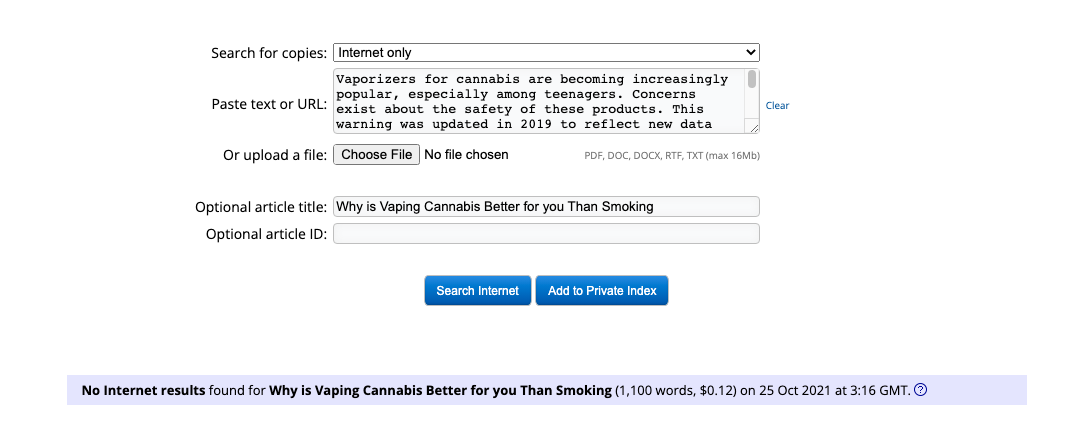 